CHỦ ĐỀ  : BÀI TẬP THỂ DỤC                            Kiểm tra đánh giá bài thể dục phát triển chung- TC. Yêu cầu cần đạt* Học sinh thực hiện được:- HS biết vệ sinh cá nhân, vệ sinh sân tập trước khi tập luyện.          -  Kiểm tra đánh giá bài thể dục phát triển chung           - Đoàn kết, nghiêm túc,tích cực trong tập luyện. * Học sinh vận dụng được: - HS biết quan sát động tác video mẫu, nghe khẩu lệnh để thực hiện. - Học sinh biết tập để tham gia vào các hoạt động tập thể, thói quen tập luyện TDTT thường xuyên tăng cường sức khỏe.* Học sinh có cơ hội hình thành và phát triển:- Năng lực thể chất, tự chủ và tự học, giải quyết vấn đề.-  Phẩm chất: Yêu nước, chăm chỉ, trung thực.II. Đồ dùng dạy học+ Giáo viên chuẩn bị:  Tranh ảnh, trang phục thể thao, còi phục vụ trò chơi. + Học sinh chuẩn bị: Giày thể thao.III.Các hoạt động dạy học chủ yếu.Điều chỉnh sau bài học............................................................................................................................................................................................................................................................................................................................................................................TRƯỜNG TIỂU HỌC LONG BIÊNGiáo viên: Nguyễn Văn ChiếnKhối: 3- Tuần: 12 - Tiết: 24KẾ HOẠCH BÀI DẠY Môn: Giáo dục thể chất     Thứ   ngày   tháng   năm 2022Nội dungLượng VĐLượng VĐPhương pháp, tổ chức và yêu cầuPhương pháp, tổ chức và yêu cầuNội dungT. gianS. lầnHoạt động GVHoạt động HS1. Phần mở đầu* GV nhận lớp phổ biến nội dung,yêu cầu giờ học.MT: HS nắm được yêu cầu bài học.* Khởi độngMT: Làm nóng cơ thể, tạo tâm thế phấn khởi cho HS.- Xoay các khớp cổ tay, cổ chân, vai, hông, gối,...   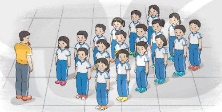 Trò chơi bổ trợ : sẵn sang chờ lệnh2. Khám phá, hình thành kiến thức mới:MT: HS biết quan sát, lắng nghe GV để tập tốt hơn_ HS ôn BTDPTC : động tác vươn thở,tay,chân,lườn,bụng,phối hợp,nhảy,điều hòa.Kiểm tra đánh giá bài thể dục phát triển chung- TC3.Luyện tâp thực hành:MT: HS biết tập quan sát để tập theo khẩu lệnh.Kiểm tra đánh giá bài thể dục phát triển chung- TCMT: HS biết cách chơi và tham gia TC cùng người thân.Trò chơi: chuyển đồ vật4.Vận dụng trải nghiệm:MT: HS biết để vận dụng trong các hoạt động tập thể và thói quen tập luyện TDTT.-  Thả lỏng cơ toàn thân. - Nhận xét, đánh giá chung của buổi học.  Hướng dẫn HS tự ôn ở nhà- Xuống lớp5 – 7’2-3’3-5’12-15’3-5’4- 5’2x8N2-3L1LGv nhận lớp, thăm hỏi sức khỏe học sinh phổ biến nội dung, yêu cầu giờ học- GV HD học sinh khởi động.Cho HS quan sát tranh.GV tập cho HS.Hô khẩu lệnh và thực hiện động tác mẫu-GV gọi 2-3 lên tập động tác vươn thở,động tác tay- GV nhận xét, đánh giá tuyên dương -GV gọi 1 nhóm lên thực hiện ,-GV quan sát, uốn nắn học sinh	-Lần 1 giáo viên điều khiển hướng dẫn cả lớp tập-Lần 2 cán sự điều khiển,GV quan sát ,sửa sai.GV tổ chức cho các nhóm thi đua với nhauGV nhận xét ,đánh giá tuyên dương nhóm tập tốt- GV tổ chức cho HS thi đua giữa các tổ.- GV và HS nhận xét đánh giá tuyên dương.- GV nêu tên trò chơi, hướng dẫn cách chơi, tổ chức chơi trò chơi cho HS. - Nhận xét tuyên dương và sử phạt người phạm luật.- Đội hình vòng tròn có thể chơi được những trò chơi nào phù hợp mà HS hay tham gia chơi.- GV hướng dẫn thả lỏng .- Nhận xét kết quả, ý thức, thái độ học của hs.- VN ôn lại bài và chuẩn bị bài sau. Đội hình nhận lớp              GV - HS khởi động theo GV.- HS Chơi trò chơi.    -- --------    ----------- Đội hình HS quan sát tranh             GVHS quan sát GV làm mẫu-  1 tổ lên thực hiện cách chuyển đội hình.- Lớp quan sát, nhận xét.- Lớp tập dưới sự ĐK của GV- Tổ trưởng cho các bạn luyện tập theo khu vực.          GV          - Từng tổ  lên  thi đua - trình diễn - Chơi theo đội hình hàng dọc    -- --------    -----------HS chạy kết hợp đi lại hít thở- HS trả lời- HS thực hiện thả lỏng- ĐH kết thúc             GV